Broughton Jewish Lunch Menu 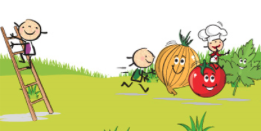 16TH NOVEMBER 2020MondayTuesdayWedsMain OptionCHICKENSCHNITZELSMEATBALLSFISH FINGERSVEGETARIANVEGETARIANSAUSAGEROLLVEGETARIANNUGGETSVEGETARIANSAUSAGESSideSWEETCORNPASTAMIXED VEGRICEBAKED BEANSCHIPSDessertSPONGE CAKEBISCUITCUP CAKES